Publicado en Madrid el 13/04/2019 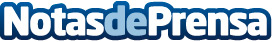 VII Ciclomarcha por las Enfermedades Raras MetabólicasASFEMA celebra su séptima ciclomarcha a favor de las enfermedades raras metabólicas. El importe íntegro de la inscripción será destinada a la mejora de la calidad de vida de los pacientes con enfermedades metabólicas y a sus familiares, y a la financiación de un banco de alimentos bajos en proteínas para unas 220 familias. Estos alimentos tienen un coste de un 400% más que su correspondiente habitualDatos de contacto:Marta Nota de prensa publicada en: https://www.notasdeprensa.es/vii-ciclomarcha-por-las-enfermedades-raras Categorias: Madrid Castilla y León Entretenimiento Ciclismo Solidaridad y cooperación http://www.notasdeprensa.es